
Дисконтная картаЗаправляться на АЗС “ЕвроОйл” не только удобно и приятно, но еще и экономически выгодно. Накопительная система скидок, действующая в на АЗС, позволяет существенно сэкономить. Для получения скидки необходимо обладать дисконтной картой ООО «EuroOil», которую можно приобрести у оператора-продавца АЗC.Основной принцип действия системы скидок: больше заправляешься в течение месяца - меньше платишь. При приобретении ГСМ по дисконтной карте минимальная скидка составит 1%, максимальная – 4%. При покупке карты на счету уже имеется стартовая скидка 1% на ГСМ, которая действует в месяц первого обслуживания.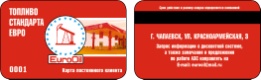 При совершении первой заправки начинается накопление скидки согласно установленной шкалеОбъем топлива, заправленный держателем по одной дисконтной карте в текущем месяце – конвертируется в соответствующий размер скидки на следующий месяц. Максимальную скидку в размере 4% на следующий месяц можно получить, заправив на АЗС “EuroOil” более 400 литров любого вида топлива..Пример: клиент заправил 170 литров АИ-92 в течение сентября 2014 года (с 1 по 30 сентября 2014 года), т.е. в октябре 2014 года данный клиент при предъявлении своей дисконтной карты при заправке будет получать скидку 2%.Ежемесячно первого числа в 00.00 текущая скидка по дисконтной карте будет обнуляться. При заправке в новом календарном месяце начисляется скидка по факту объема, выбранного клиентом в предыдущем месяце при предъявлении карты “EuroOil”.ВНИМАНИЕ! Уважаемые клиенты обращаем Ваше внимание на то, что зачисление заправленного топлива на баланс карты для накопления скидки возможно только при предъявлении дисконтной карты «EuroOil» оператору-продавцу АЗС для считывания. Скидка без предъявления карты НЕ ПРЕДОСТАВЛЯЕТСЯ! Примечание! Скидка по дисконтной карте «EuroOil» предоставляется только при покупке топлива за наличный расчет. При оплате ГСМ банковскими картами скидка по дисконтной карте не предоставляется. УСЛОВИЯ ПРИОБРЕТЕНИЯ:Приобрести дисконтную карту можно на АЗС, г. Чапаевск, ул. Красноармейская 3При покупке дисконтной  карты «EuroOil»Клиент заполняет анкету.После покупки карта обмену и возврату не подлежит.В случае утери/повреждения дисконтной карты по вине Клиента карта восстанавливается на основании данных, указанных в анкете. Все накопления на карте не могут быть перенесены на новую карту.           Будем рады видеть вас в числе наших постоянных клиентов!Количество литров, накопленных в предыдущем месяце0-150151-250250-400400 и болееСкидка1%2%3%4%